ПРОЕКТ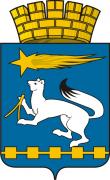 АДМИНИСТРАЦИЯ ГОРОДСКОГО ОКРУГА НИЖНЯЯ САЛДАП О С Т А Н О В Л Е Н И Е   «___»________2015                       	                  		 		 №____Нижняя Салда	В соответствии со статьей  179  Бюджетного кодекса Российской Федерации, Федеральным законом Российской Федерации  от 6 октября 2003 года № 131-ФЗ «Об общих принципах организации местного самоуправления в Российской Федерации», Устава городского округа Нижняя Салда, на основании решения Думы городского округа Нижняя Салда от 21.05.2015 № 51/2 «О внесении изменений в решение Думы городского округа Нижняя Салда от 18.12.2014  № 46/2  «О  бюджете городского округа Нижняя Салда на 2015 год и  плановый период 2016 и 2017 годов, администрация городского округа Нижняя Салда	ПОСТАНОВЛЯЕТ:	1. Внести в муниципальную программу «Развитие жилищно-коммунального хозяйства и повышение энергетической эффективности в городском округе Нижняя Салда до 2020 года», утвержденную  постановлением администрации городского округа Нижняя Салда от 31.12.2013 № 1351 (с изменениями),  следующие изменения:1.1. Приложение № 1 к муниципальной программе «Развитие жилищно-коммунального хозяйства и повышение энергетической эффективности в городском округе Нижняя Салда» изложить в новой редакции (прилагается)	1.2. Приложение № 2 к муниципальной программе «Развитие жилищно-коммунального хозяйства и повышение энергетической эффективности в городском округе Нижняя Салда» изложить в новой редакции (прилагается)	2. Опубликовать настоящее постановление в газете «Городской вестник – Нижняя Салда» и разместить на официальном  сайте  городского округа Нижняя Салда.3. Контроль за исполнением настоящего постановления возложить на заместителя главы администрации городского округа Нижняя Салда Масленникову Е.Б.Глава администрации городского округа 						С.Н. ГузиковПриложение № 1к муниципальной программе «Развитие жилищно-коммунального хозяйства и повышение энергетической эффективности в городском округе Нижняя Салда»Раздел 2. ЦЕЛИ, ЗАДАЧИ И ЦЕЛЕВЫЕ ПОКАЗАТЕЛИРЕАЛИЗАЦИИ МУНИЦИПАЛЬНОЙ ПРОГРАММЫ"Развитие жилищно-коммунального хозяйства и повышение энергетической эффективности  в  городском округе Нижняя Салда до 2020 года "Приложение № 2к муниципальной программе «Развитие жилищно-коммунального хозяйства и повышение энергетической эффективности в городском округе Нижняя Салда»О внесении изменений в муниципальную программу «Развитие жилищно-коммунального хозяйства и повышение энергетической эффективности в городском округе Нижняя Салда до 2020 года», утвержденную  постановлением администрации городского округа Нижняя Салда от 31.12.2013 № 1351(с изменениями) N    
строки   Наименование  
 цели (целей) и 
 задач, целевых 
  показателей Единица 
измерения      Значение целевого показателя реализации      
муниципальной программы                   Значение целевого показателя реализации      
муниципальной программы                   Значение целевого показателя реализации      
муниципальной программы                   Значение целевого показателя реализации      
муниципальной программы                   Значение целевого показателя реализации      
муниципальной программы                   Значение целевого показателя реализации      
муниципальной программы                   Значение целевого показателя реализации      
муниципальной программы              Источник  значений  
показателейN    
строки   Наименование  
 цели (целей) и 
 задач, целевых 
  показателей Единица 
измерения2014201520162017201820192020 Источник  значений  
показателей1234567891011Подпрограмма 1. Развитие жилищного хозяйства в городском округе Нижняя Салда на 2014-2020 годыПодпрограмма 1. Развитие жилищного хозяйства в городском округе Нижняя Салда на 2014-2020 годыПодпрограмма 1. Развитие жилищного хозяйства в городском округе Нижняя Салда на 2014-2020 годыПодпрограмма 1. Развитие жилищного хозяйства в городском округе Нижняя Салда на 2014-2020 годыПодпрограмма 1. Развитие жилищного хозяйства в городском округе Нижняя Салда на 2014-2020 годыПодпрограмма 1. Развитие жилищного хозяйства в городском округе Нижняя Салда на 2014-2020 годыПодпрограмма 1. Развитие жилищного хозяйства в городском округе Нижняя Салда на 2014-2020 годыПодпрограмма 1. Развитие жилищного хозяйства в городском округе Нижняя Салда на 2014-2020 годыПодпрограмма 1. Развитие жилищного хозяйства в городском округе Нижняя Салда на 2014-2020 годыПодпрограмма 1. Развитие жилищного хозяйства в городском округе Нижняя Салда на 2014-2020 годы1Цель 1. Повышение комфортности и безопасности проживания населения городского округа Нижняя СалдаЦель 1. Повышение комфортности и безопасности проживания населения городского округа Нижняя СалдаЦель 1. Повышение комфортности и безопасности проживания населения городского округа Нижняя СалдаЦель 1. Повышение комфортности и безопасности проживания населения городского округа Нижняя СалдаЦель 1. Повышение комфортности и безопасности проживания населения городского округа Нижняя СалдаЦель 1. Повышение комфортности и безопасности проживания населения городского округа Нижняя СалдаЦель 1. Повышение комфортности и безопасности проживания населения городского округа Нижняя СалдаЦель 1. Повышение комфортности и безопасности проживания населения городского округа Нижняя СалдаЦель 1. Повышение комфортности и безопасности проживания населения городского округа Нижняя СалдаЦель 1. Повышение комфортности и безопасности проживания населения городского округа Нижняя Салда1.1.Задача 1.1.  Капитальный ремонт общего имущества муниципального жилищного фондаЗадача 1.1.  Капитальный ремонт общего имущества муниципального жилищного фондаЗадача 1.1.  Капитальный ремонт общего имущества муниципального жилищного фондаЗадача 1.1.  Капитальный ремонт общего имущества муниципального жилищного фондаЗадача 1.1.  Капитальный ремонт общего имущества муниципального жилищного фондаЗадача 1.1.  Капитальный ремонт общего имущества муниципального жилищного фондаЗадача 1.1.  Капитальный ремонт общего имущества муниципального жилищного фондаЗадача 1.1.  Капитальный ремонт общего имущества муниципального жилищного фондаЗадача 1.1.  Капитальный ремонт общего имущества муниципального жилищного фондаЗадача 1.1.  Капитальный ремонт общего имущества муниципального жилищного фонда1.1.1.Плата за капитальный ремонт общего имущества муниципального жилищного фондапроценты100100100100100100100Ст. 179 Бюджетного кодекса РФ;210-ФЗ от 30.12.2004  «Об основах регулирования тарифов организаций коммунального комплекса»1.1.2.Капитальный ремонт имущества муниципального жилищного фонда: софинансирования доли в процентном отношении (в сопоставимых условиях)проценты30303030303030РаспоряжениеПравительства           Российской Федерации    от 06.10.2011 N 1757-р;  Ст. 179 Бюджетного кодекса РФ;210-ФЗ от 30.12.2004  «Об основах регулирования тарифов организаций коммунального комплекса»1.1.3.Ремонт муниципальной квартирышт.1111111РаспоряжениеПравительства           Российской Федерации    от 06.10.2011 N 1757-р;  Ст. 179 Бюджетного кодекса РФ;210-ФЗ от 30.12.2004  «Об основах регулирования тарифов организаций коммунального комплекса»;1.1.4.Проведение технического заключения по адресу ул. Фрунзе, 137шт.1000000РаспоряжениеПравительства           Российской Федерации    от 06.10.2011 N 1757-р;  Ст. 179 Бюджетного кодекса РФ;210-ФЗ от 30.12.2004  «Об основах регулирования тарифов организаций коммунального комплекса»;2Подпрограмма 2. Развитие коммунального хозяйства в городском округе Нижняя Салда на 2014-2020 годыПодпрограмма 2. Развитие коммунального хозяйства в городском округе Нижняя Салда на 2014-2020 годыПодпрограмма 2. Развитие коммунального хозяйства в городском округе Нижняя Салда на 2014-2020 годыПодпрограмма 2. Развитие коммунального хозяйства в городском округе Нижняя Салда на 2014-2020 годыПодпрограмма 2. Развитие коммунального хозяйства в городском округе Нижняя Салда на 2014-2020 годыПодпрограмма 2. Развитие коммунального хозяйства в городском округе Нижняя Салда на 2014-2020 годыПодпрограмма 2. Развитие коммунального хозяйства в городском округе Нижняя Салда на 2014-2020 годыПодпрограмма 2. Развитие коммунального хозяйства в городском округе Нижняя Салда на 2014-2020 годыПодпрограмма 2. Развитие коммунального хозяйства в городском округе Нижняя Салда на 2014-2020 годыПодпрограмма 2. Развитие коммунального хозяйства в городском округе Нижняя Салда на 2014-2020 годы1Цель 1. Повышение качества и надежности коммунальных услугЦель 1. Повышение качества и надежности коммунальных услугЦель 1. Повышение качества и надежности коммунальных услугЦель 1. Повышение качества и надежности коммунальных услугЦель 1. Повышение качества и надежности коммунальных услугЦель 1. Повышение качества и надежности коммунальных услугЦель 1. Повышение качества и надежности коммунальных услугЦель 1. Повышение качества и надежности коммунальных услугЦель 1. Повышение качества и надежности коммунальных услугЦель 1. Повышение качества и надежности коммунальных услуг1.1.Задача 1.1. Приобретение коммунальной техникиЗадача 1.1. Приобретение коммунальной техникиЗадача 1.1. Приобретение коммунальной техникиЗадача 1.1. Приобретение коммунальной техникиЗадача 1.1. Приобретение коммунальной техникиЗадача 1.1. Приобретение коммунальной техникиЗадача 1.1. Приобретение коммунальной техникиЗадача 1.1. Приобретение коммунальной техникиЗадача 1.1. Приобретение коммунальной техникиЗадача 1.1. Приобретение коммунальной техники1.1.1.КАМАЗ КО-440-5штуки1000000ПостановлениеПравительства           Свердловской области    от 08.10.2007 N 1004-ПП "О мерах                по совершенствованию    обращения с отходами    производства и          потребления             на территории           Свердловской области"  1.1.4.МТЗ МУП РБА 351-02штуки0010000ПостановлениеПравительства           Свердловской области    от 08.10.2007 N 1004-ПП "О мерах                по совершенствованию    обращения с отходами    производства и          потребления             на территории           Свердловской области"  1.1.5.Каток дорожный RV-2.0 Д,Дштуки0001000Решение Думы городского округа Нижняя Салда от  27.09.2012  № 10/13   «Об утверждении правил благоустройства городского округа Нижняя Салда» (с изменениями  от 15.11.2012)1.1.6.Измельчитель ветокштуки0001000ПостановлениеПравительства           Свердловской области    от 08.10.2007 N 1004-ПП "О мерах                по совершенствованию    обращения с отходами    производства и          потребления             на территории           Свердловской области"  1.1.7.Трактор Белорус 320штуки0000100ПостановлениеПравительства           Свердловской области    от 08.10.2007 N 1004-ПП "О мерах                по совершенствованию    обращения с отходами    производства и          потребления             на территории           Свердловской области"  1.1.8.Тракторные насадки для различных функцийштуки0000010ПостановлениеПравительства           Свердловской области    от 08.10.2007 N 1004-ПП "О мерах                по совершенствованию    обращения с отходами    производства и          потребления             на территории           Свердловской области"  1.1.9.Бункеровозштуки0000001ПостановлениеПравительства           Свердловской области    от 08.10.2007 N 1004-ПП "О мерах                по совершенствованию    обращения с отходами    производства и          потребления             на территории           Свердловской области"  3Подпрограмма 3. Развитие благоустройства в городском округе Нижняя Салда на 2014 – 2020 годыПодпрограмма 3. Развитие благоустройства в городском округе Нижняя Салда на 2014 – 2020 годыПодпрограмма 3. Развитие благоустройства в городском округе Нижняя Салда на 2014 – 2020 годыПодпрограмма 3. Развитие благоустройства в городском округе Нижняя Салда на 2014 – 2020 годыПодпрограмма 3. Развитие благоустройства в городском округе Нижняя Салда на 2014 – 2020 годыПодпрограмма 3. Развитие благоустройства в городском округе Нижняя Салда на 2014 – 2020 годыПодпрограмма 3. Развитие благоустройства в городском округе Нижняя Салда на 2014 – 2020 годыПодпрограмма 3. Развитие благоустройства в городском округе Нижняя Салда на 2014 – 2020 годыПодпрограмма 3. Развитие благоустройства в городском округе Нижняя Салда на 2014 – 2020 годыПодпрограмма 3. Развитие благоустройства в городском округе Нижняя Салда на 2014 – 2020 годы1Цель 1. Выполнение необходимых объемов работ по содержанию объектов благоустройстваЦель 1. Выполнение необходимых объемов работ по содержанию объектов благоустройстваЦель 1. Выполнение необходимых объемов работ по содержанию объектов благоустройстваЦель 1. Выполнение необходимых объемов работ по содержанию объектов благоустройстваЦель 1. Выполнение необходимых объемов работ по содержанию объектов благоустройстваЦель 1. Выполнение необходимых объемов работ по содержанию объектов благоустройстваЦель 1. Выполнение необходимых объемов работ по содержанию объектов благоустройстваЦель 1. Выполнение необходимых объемов работ по содержанию объектов благоустройстваЦель 1. Выполнение необходимых объемов работ по содержанию объектов благоустройстваЦель 1. Выполнение необходимых объемов работ по содержанию объектов благоустройства1.1.Задача 1.1. Содержание уличного освещенияЗадача 1.1. Содержание уличного освещенияЗадача 1.1. Содержание уличного освещенияЗадача 1.1. Содержание уличного освещенияЗадача 1.1. Содержание уличного освещенияЗадача 1.1. Содержание уличного освещенияЗадача 1.1. Содержание уличного освещенияЗадача 1.1. Содержание уличного освещенияЗадача 1.1. Содержание уличного освещенияЗадача 1.1. Содержание уличного освещения1.1.1.Мероприятия по содержанию уличного освещения, оплата электроэнергииштуки8500850085008500850085008500Постановление № 1299 ОТ 26.12.2013Г. «Об утверждении Порядка организации освещения улиц на территории городского округа нижняя Салда»;Правила устройства электроустановок, утвержденные приказом Министерства топлива и энергетики РФ от 06.10.1999г.;СНиП 23-05-95 «Естественное и искусственное освещение».2Цель 2.  Улучшение санитарного состояния территории городского округа Нижняя СалдаЦель 2.  Улучшение санитарного состояния территории городского округа Нижняя СалдаЦель 2.  Улучшение санитарного состояния территории городского округа Нижняя СалдаЦель 2.  Улучшение санитарного состояния территории городского округа Нижняя СалдаЦель 2.  Улучшение санитарного состояния территории городского округа Нижняя СалдаЦель 2.  Улучшение санитарного состояния территории городского округа Нижняя СалдаЦель 2.  Улучшение санитарного состояния территории городского округа Нижняя СалдаЦель 2.  Улучшение санитарного состояния территории городского округа Нижняя СалдаЦель 2.  Улучшение санитарного состояния территории городского округа Нижняя СалдаЦель 2.  Улучшение санитарного состояния территории городского округа Нижняя Салда2.1.Задача 2.1.  Санитарная уборка территории  и  улучшение санитарного состояния городского округа Нижняя СалдаЗадача 2.1.  Санитарная уборка территории  и  улучшение санитарного состояния городского округа Нижняя СалдаЗадача 2.1.  Санитарная уборка территории  и  улучшение санитарного состояния городского округа Нижняя СалдаЗадача 2.1.  Санитарная уборка территории  и  улучшение санитарного состояния городского округа Нижняя СалдаЗадача 2.1.  Санитарная уборка территории  и  улучшение санитарного состояния городского округа Нижняя СалдаЗадача 2.1.  Санитарная уборка территории  и  улучшение санитарного состояния городского округа Нижняя СалдаЗадача 2.1.  Санитарная уборка территории  и  улучшение санитарного состояния городского округа Нижняя СалдаЗадача 2.1.  Санитарная уборка территории  и  улучшение санитарного состояния городского округа Нижняя СалдаЗадача 2.1.  Санитарная уборка территории  и  улучшение санитарного состояния городского округа Нижняя СалдаЗадача 2.1.  Санитарная уборка территории  и  улучшение санитарного состояния городского округа Нижняя Салда2.1.1.Приобретение бункера-накопителя для мусора в местах образованияштуки0100100100Решение Думы городского округа Нижняя Салда от  27.09.2012  № 10/13   «Об утверждении правил благоустройства городского округа Нижняя Салда» (с изменениями  от 15.11.2012)2.1.2.Приобретение контейнеров для мусораштуки2000200020Решение Думы городского округа Нижняя Салда от  27.09.2012  № 10/13   «Об утверждении правил благоустройства городского округа Нижняя Салда» (с изменениями  от 15.11.2012)2.1.3.Приобретение урн и установка в местах общего пользованияштуки5555555Решение Думы городского округа Нижняя Салда от  27.09.2012  № 10/13   «Об утверждении правил благоустройства городского округа Нижняя Салда» (с изменениями  от 15.11.2012)2.1.4.Обустройство контейнерных площадок;штуки3333333Решение Думы городского округа Нижняя Салда от  27.09.2012  № 10/13   «Об утверждении правил благоустройства городского округа Нижняя Салда» (с изменениями  от 15.11.2012)2.1.5.Мероприятия по санитарной уборке городского округа Нижняя Салдакв.м.121130121130121130121130121130121130121130Решение Думы городского округа Нижняя Салда от  27.09.2012  № 10/13   «Об утверждении правил благоустройства городского округа Нижняя Салда» (с изменениями  от 15.11.2012)2.1.6.Кошение травы ежегодно;тыс.кв.м.269,253269,253269,253269,253269,253269,253269,253Решение Думы городского округа Нижняя Салда от  27.09.2012  № 10/13   «Об утверждении правил благоустройства городского округа Нижняя Салда» (с изменениями  от 15.11.2012)2.1.7.Мероприятия по озеленению кв.м.945,0645,0842,0543,5389,5225150Решение Думы городского округа Нижняя Салда от  27.09.2012  № 10/13   «Об утверждении правил благоустройства городского округа Нижняя Салда» (с изменениями  от 15.11.2012)2.1.8.Установка цветников штуки715 15 15 1515 15 Решение Думы городского округа Нижняя Салда от  27.09.2012  № 10/13   «Об утверждении правил благоустройства городского округа Нижняя Салда» (с изменениями  от 15.11.2012)2.1.9.Уборка высокорослых, аварийно-опасных  деревьевм395959595959595Решение Думы городского округа Нижняя Салда от  27.09.2012  № 10/13   «Об утверждении правил благоустройства городского округа Нижняя Салда» (с изменениями  от 15.11.2012)2.2.Задача 2.2.  Содержание территории кладбища ежегодноЗадача 2.2.  Содержание территории кладбища ежегодноЗадача 2.2.  Содержание территории кладбища ежегодноЗадача 2.2.  Содержание территории кладбища ежегодноЗадача 2.2.  Содержание территории кладбища ежегодноЗадача 2.2.  Содержание территории кладбища ежегодноЗадача 2.2.  Содержание территории кладбища ежегодноЗадача 2.2.  Содержание территории кладбища ежегодноЗадача 2.2.  Содержание территории кладбища ежегодноЗадача 2.2.  Содержание территории кладбища ежегодно2.2.1.Мероприятия по содержанию территории кладбищага16,516,516,516,516,516,516,5Решение Думы городского округа Нижняя Салда от  27.09.2012  № 10/13   «Об утверждении правил благоустройства городского округа Нижняя Салда» (с изменениями  от 15.11.2012)3.Цель 3. Выполнение комплекса работ по обеспечению полномочий органов местного самоуправления согласно действующему законодательствуЦель 3. Выполнение комплекса работ по обеспечению полномочий органов местного самоуправления согласно действующему законодательствуЦель 3. Выполнение комплекса работ по обеспечению полномочий органов местного самоуправления согласно действующему законодательствуЦель 3. Выполнение комплекса работ по обеспечению полномочий органов местного самоуправления согласно действующему законодательствуЦель 3. Выполнение комплекса работ по обеспечению полномочий органов местного самоуправления согласно действующему законодательствуЦель 3. Выполнение комплекса работ по обеспечению полномочий органов местного самоуправления согласно действующему законодательствуЦель 3. Выполнение комплекса работ по обеспечению полномочий органов местного самоуправления согласно действующему законодательствуЦель 3. Выполнение комплекса работ по обеспечению полномочий органов местного самоуправления согласно действующему законодательствуЦель 3. Выполнение комплекса работ по обеспечению полномочий органов местного самоуправления согласно действующему законодательствуЦель 3. Выполнение комплекса работ по обеспечению полномочий органов местного самоуправления согласно действующему законодательству3.1.Задача 3.1.  Комплекс работ по благоустройству территории городского округа Нижняя СалдаЗадача 3.1.  Комплекс работ по благоустройству территории городского округа Нижняя СалдаЗадача 3.1.  Комплекс работ по благоустройству территории городского округа Нижняя СалдаЗадача 3.1.  Комплекс работ по благоустройству территории городского округа Нижняя СалдаЗадача 3.1.  Комплекс работ по благоустройству территории городского округа Нижняя СалдаЗадача 3.1.  Комплекс работ по благоустройству территории городского округа Нижняя СалдаЗадача 3.1.  Комплекс работ по благоустройству территории городского округа Нижняя СалдаЗадача 3.1.  Комплекс работ по благоустройству территории городского округа Нижняя СалдаЗадача 3.1.  Комплекс работ по благоустройству территории городского округа Нижняя СалдаЗадача 3.1.  Комплекс работ по благоустройству территории городского округа Нижняя Салда3.1.1.Приобретение уличных цветных IP-видеокамер;штуки3000000Решение Думы городского округа Нижняя Салда от  27.09.2012  № 10/13   «Об утверждении правил благоустройства городского округа Нижняя Салда» (с изменениями  от 15.11.2012)3.1.2.Установка уличных цветных IP-видеокамер;    штуки3000000Решение Думы городского округа Нижняя Салда от  27.09.2012  № 10/13   «Об утверждении правил благоустройства городского округа Нижняя Салда» (с изменениями  от 15.11.2012)3.1.3.Обслуживание уличных цветных IP-видеокамерштуки3333333Решение Думы городского округа Нижняя Салда от  27.09.2012  № 10/13   «Об утверждении правил благоустройства городского округа Нижняя Салда» (с изменениями  от 15.11.2012)3.1.4.Выполнение проектных работ по благоустройству территориитыс.кв.м.156156156156156156156Решение Думы городского округа Нижняя Салда от  27.09.2012  № 10/13   «Об утверждении правил благоустройства городского округа Нижняя Салда» (с изменениями  от 15.11.2012)3.1.5.Инженерно-геодезические изыскания для проектирования благоустройства территории кв.м.156156156156156156156Решение Думы городского округа Нижняя Салда от  27.09.2012  № 10/13   «Об утверждении правил благоустройства городского округа Нижняя Салда» (с изменениями  от 15.11.2012)3.1.6.Межевание и постановка на кадастровый учет земельных участков, отведенных под прочие объекты благоустройства (детские площадки, контейнерные площадки), учет и постановка на баланс бесхозных дорог городского округа Нижняя Салдакв.м.25000250002500025000250002500025000Решение Думы городского округа Нижняя Салда от  27.09.2012  № 10/13   «Об утверждении правил благоустройства городского округа Нижняя Салда» (с изменениями  от 15.11.2012)3.1.7.Погашение кредиторской задолженностикол-во договоров3------Решение Думы городского округа Нижняя Салда от  27.09.2012  № 10/13   «Об утверждении правил благоустройства городского округа Нижняя Салда» (с изменениями  от 15.11.2012)4.Цель 4. Предотвращение загрязнения территории городского округа Нижняя СалдаЦель 4. Предотвращение загрязнения территории городского округа Нижняя СалдаЦель 4. Предотвращение загрязнения территории городского округа Нижняя СалдаЦель 4. Предотвращение загрязнения территории городского округа Нижняя СалдаЦель 4. Предотвращение загрязнения территории городского округа Нижняя СалдаЦель 4. Предотвращение загрязнения территории городского округа Нижняя СалдаЦель 4. Предотвращение загрязнения территории городского округа Нижняя СалдаЦель 4. Предотвращение загрязнения территории городского округа Нижняя СалдаЦель 4. Предотвращение загрязнения территории городского округа Нижняя СалдаЦель 4. Предотвращение загрязнения территории городского округа Нижняя Салда4.1.Задача 4.1. Приведение в соответствие с действующим законодательством объекта размещения отходовЗадача 4.1. Приведение в соответствие с действующим законодательством объекта размещения отходовЗадача 4.1. Приведение в соответствие с действующим законодательством объекта размещения отходовЗадача 4.1. Приведение в соответствие с действующим законодательством объекта размещения отходовЗадача 4.1. Приведение в соответствие с действующим законодательством объекта размещения отходовЗадача 4.1. Приведение в соответствие с действующим законодательством объекта размещения отходовЗадача 4.1. Приведение в соответствие с действующим законодательством объекта размещения отходовЗадача 4.1. Приведение в соответствие с действующим законодательством объекта размещения отходовЗадача 4.1. Приведение в соответствие с действующим законодательством объекта размещения отходовЗадача 4.1. Приведение в соответствие с действующим законодательством объекта размещения отходов4.1.1.Проведение инженерно-геоэкологических исследований на земельном участке полигона ТБО в соответствии с природоохранным законодательствомштуки1000000ПостановлениеПравительства           Свердловской области    от 08.10.2007 N 1004-ПП "О мерах                по совершенствованию    обращения с отходами    производства и          потребления             на территории           Свердловской области";ФЗ № 99 от 04.05.2011г. «О лицензировании отдельных видов деятельности»   4.1.2.Разработка проекта реконструкции полигона ТБОштуки1000000ПостановлениеПравительства           Свердловской области    от 08.10.2007 N 1004-ПП "О мерах                по совершенствованию    обращения с отходами    производства и          потребления             на территории           Свердловской области";ФЗ № 99 от 04.05.2011г. «О лицензировании отдельных видов деятельности»   4.1.3.Реконструкция полигона ТБО в соответствии с проектной документациейштуки0110000ПостановлениеПравительства           Свердловской области    от 08.10.2007 N 1004-ПП "О мерах                по совершенствованию    обращения с отходами    производства и          потребления             на территории           Свердловской области";ФЗ № 99 от 04.05.2011г. «О лицензировании отдельных видов деятельности»   4.1.4.Проведение экспертизы проекта реконструкции полигона ТБОштуки1000000ПостановлениеПравительства           Свердловской области    от 08.10.2007 N 1004-ПП "О мерах                по совершенствованию    обращения с отходами    производства и          потребления             на территории           Свердловской области";ФЗ № 99 от 04.05.2011г. «О лицензировании отдельных видов деятельности»   4.2.Задача 4.2. Повышение эффективности существующей системы обращения с отходамиЗадача 4.2. Повышение эффективности существующей системы обращения с отходамиЗадача 4.2. Повышение эффективности существующей системы обращения с отходамиЗадача 4.2. Повышение эффективности существующей системы обращения с отходамиЗадача 4.2. Повышение эффективности существующей системы обращения с отходамиЗадача 4.2. Повышение эффективности существующей системы обращения с отходамиЗадача 4.2. Повышение эффективности существующей системы обращения с отходамиЗадача 4.2. Повышение эффективности существующей системы обращения с отходамиЗадача 4.2. Повышение эффективности существующей системы обращения с отходамиЗадача 4.2. Повышение эффективности существующей системы обращения с отходами4.2.1.Уборка несанкционированных свалокм3510390300300300300300ПостановлениеПравительства           Свердловской области    от 08.10.2007 N 1004-ПП "О мерах                по совершенствованию    обращения с отходами    производства и          потребления             на территории           Свердловской области";ФЗ № 99 от 04.05.2011г. «О лицензировании отдельных видов деятельности»   5Цель 5. Повышение комфортности проживания населения городского округа Нижняя Салда Цель 5. Повышение комфортности проживания населения городского округа Нижняя Салда Цель 5. Повышение комфортности проживания населения городского округа Нижняя Салда Цель 5. Повышение комфортности проживания населения городского округа Нижняя Салда Цель 5. Повышение комфортности проживания населения городского округа Нижняя Салда Цель 5. Повышение комфортности проживания населения городского округа Нижняя Салда Цель 5. Повышение комфортности проживания населения городского округа Нижняя Салда Цель 5. Повышение комфортности проживания населения городского округа Нижняя Салда Цель 5. Повышение комфортности проживания населения городского округа Нижняя Салда Цель 5. Повышение комфортности проживания населения городского округа Нижняя Салда 5.1.Задача 5.1.  Обеспечение население городского округа Нижняя Салда питьевой водой стандартного качестваЗадача 5.1.  Обеспечение население городского округа Нижняя Салда питьевой водой стандартного качестваЗадача 5.1.  Обеспечение население городского округа Нижняя Салда питьевой водой стандартного качестваЗадача 5.1.  Обеспечение население городского округа Нижняя Салда питьевой водой стандартного качестваЗадача 5.1.  Обеспечение население городского округа Нижняя Салда питьевой водой стандартного качестваЗадача 5.1.  Обеспечение население городского округа Нижняя Салда питьевой водой стандартного качестваЗадача 5.1.  Обеспечение население городского округа Нижняя Салда питьевой водой стандартного качестваЗадача 5.1.  Обеспечение население городского округа Нижняя Салда питьевой водой стандартного качестваЗадача 5.1.  Обеспечение население городского округа Нижняя Салда питьевой водой стандартного качестваЗадача 5.1.  Обеспечение население городского округа Нижняя Салда питьевой водой стандартного качества5.1.1.Химическое и бактериологическое исследование воды источников нецентрализованного водоснабжения, находящихся в казне городского округа Нижняя Салда и подлежащих обустройству штуки 27292929292929ПостановлениеПравительства           Российской Федерации    от 22 декабря 2010 года N 1092 "О федеральной   целевой программе       "Чистая вода" на 2011-2017 годыСанПин 1175-02       5.1.2.Содержание обустроенных источников нецентрализованного водоснабжения, находящихся в казне городского округа Нижняя Салдаштуки 7233333ПостановлениеПравительства           Российской Федерации    от 22 декабря 2010 года N 1092 "О федеральной   целевой программе       "Чистая вода" на 2011-2017 годыСанПин 1175-02              5.2.Задача 5.2. Улучшение санитарного состояния территории городского округа Нижняя СалдаЗадача 5.2. Улучшение санитарного состояния территории городского округа Нижняя СалдаЗадача 5.2. Улучшение санитарного состояния территории городского округа Нижняя СалдаЗадача 5.2. Улучшение санитарного состояния территории городского округа Нижняя СалдаЗадача 5.2. Улучшение санитарного состояния территории городского округа Нижняя СалдаЗадача 5.2. Улучшение санитарного состояния территории городского округа Нижняя СалдаЗадача 5.2. Улучшение санитарного состояния территории городского округа Нижняя СалдаЗадача 5.2. Улучшение санитарного состояния территории городского округа Нижняя СалдаЗадача 5.2. Улучшение санитарного состояния территории городского округа Нижняя СалдаЗадача 5.2. Улучшение санитарного состояния территории городского округа Нижняя Салда5.2.1.Проведение инвентаризации зеленых насаждений на территории городского округа Нижняя Салдаулиц2020280000Решение Нижнесалдинского городского суда Свердловской области  от 07.07.2010 №2-91/105.2.2.Проведение акарицидной обработки от клещей территории городского округа Нижняя Салда (парк Металлургов, дет площадки, кладбища с. Акинфиево, Медведево)га44,555555ФЗ от 30.03.1999 №52-ФЗ «О санитарно-эпидемиологическом благополучии населения»5.2.3.Мероприятии по отлову бродячих животныхштуки72202020202020ФЗ от 14.05.1993 №4979-1 «О ветеринарии»«Ветеринарно-санитарные правила сбора, утилизации и уничтожения биологических отходов» приказ Минсельхоза РФ от 16.08.2007 № 4005.3.Задача 5.3. Обеспечение бытовыми услугами (городская баня)Задача 5.3. Обеспечение бытовыми услугами (городская баня)Задача 5.3. Обеспечение бытовыми услугами (городская баня)Задача 5.3. Обеспечение бытовыми услугами (городская баня)Задача 5.3. Обеспечение бытовыми услугами (городская баня)Задача 5.3. Обеспечение бытовыми услугами (городская баня)Задача 5.3. Обеспечение бытовыми услугами (городская баня)Задача 5.3. Обеспечение бытовыми услугами (городская баня)Задача 5.3. Обеспечение бытовыми услугами (городская баня)Задача 5.3. Обеспечение бытовыми услугами (городская баня)5.3.1.Мероприятия по обеспечению бытовыми услугами (городская баня)проценты100100100100100100100Постановление администрации городского округа Нижняя Салда от 19 февраля 2010г. №132 «Об утверждении порядка предоставления из бюджета городского округа Нижняя Салда субсидий на компенсацию выпадающих доходов организациям, оказывающим бытовые услуги населению (бани)»4Подпрограмма 4.  Восстановление и развитие объектов внешнего благоустройства в городском округе Нижняя Салда на 2014-2020 годыПодпрограмма 4.  Восстановление и развитие объектов внешнего благоустройства в городском округе Нижняя Салда на 2014-2020 годыПодпрограмма 4.  Восстановление и развитие объектов внешнего благоустройства в городском округе Нижняя Салда на 2014-2020 годыПодпрограмма 4.  Восстановление и развитие объектов внешнего благоустройства в городском округе Нижняя Салда на 2014-2020 годыПодпрограмма 4.  Восстановление и развитие объектов внешнего благоустройства в городском округе Нижняя Салда на 2014-2020 годыПодпрограмма 4.  Восстановление и развитие объектов внешнего благоустройства в городском округе Нижняя Салда на 2014-2020 годыПодпрограмма 4.  Восстановление и развитие объектов внешнего благоустройства в городском округе Нижняя Салда на 2014-2020 годыПодпрограмма 4.  Восстановление и развитие объектов внешнего благоустройства в городском округе Нижняя Салда на 2014-2020 годыПодпрограмма 4.  Восстановление и развитие объектов внешнего благоустройства в городском округе Нижняя Салда на 2014-2020 годыПодпрограмма 4.  Восстановление и развитие объектов внешнего благоустройства в городском округе Нижняя Салда на 2014-2020 годы1.Цель 1.  Увеличение объемов выполненных работ по объектам внешнего благоустройства внутридомовых территорий, улучшение качества жизни жителей городского округа Нижняя СалдаЦель 1.  Увеличение объемов выполненных работ по объектам внешнего благоустройства внутридомовых территорий, улучшение качества жизни жителей городского округа Нижняя СалдаЦель 1.  Увеличение объемов выполненных работ по объектам внешнего благоустройства внутридомовых территорий, улучшение качества жизни жителей городского округа Нижняя СалдаЦель 1.  Увеличение объемов выполненных работ по объектам внешнего благоустройства внутридомовых территорий, улучшение качества жизни жителей городского округа Нижняя СалдаЦель 1.  Увеличение объемов выполненных работ по объектам внешнего благоустройства внутридомовых территорий, улучшение качества жизни жителей городского округа Нижняя СалдаЦель 1.  Увеличение объемов выполненных работ по объектам внешнего благоустройства внутридомовых территорий, улучшение качества жизни жителей городского округа Нижняя СалдаЦель 1.  Увеличение объемов выполненных работ по объектам внешнего благоустройства внутридомовых территорий, улучшение качества жизни жителей городского округа Нижняя СалдаЦель 1.  Увеличение объемов выполненных работ по объектам внешнего благоустройства внутридомовых территорий, улучшение качества жизни жителей городского округа Нижняя СалдаЦель 1.  Увеличение объемов выполненных работ по объектам внешнего благоустройства внутридомовых территорий, улучшение качества жизни жителей городского округа Нижняя СалдаЦель 1.  Увеличение объемов выполненных работ по объектам внешнего благоустройства внутридомовых территорий, улучшение качества жизни жителей городского округа Нижняя Салда1.1.Задача 1.1.  Укрепление физического здоровья и нравственного благополучия населения, пропаганда здорового образа жизниЗадача 1.1.  Укрепление физического здоровья и нравственного благополучия населения, пропаганда здорового образа жизниЗадача 1.1.  Укрепление физического здоровья и нравственного благополучия населения, пропаганда здорового образа жизниЗадача 1.1.  Укрепление физического здоровья и нравственного благополучия населения, пропаганда здорового образа жизниЗадача 1.1.  Укрепление физического здоровья и нравственного благополучия населения, пропаганда здорового образа жизниЗадача 1.1.  Укрепление физического здоровья и нравственного благополучия населения, пропаганда здорового образа жизниЗадача 1.1.  Укрепление физического здоровья и нравственного благополучия населения, пропаганда здорового образа жизниЗадача 1.1.  Укрепление физического здоровья и нравственного благополучия населения, пропаганда здорового образа жизниЗадача 1.1.  Укрепление физического здоровья и нравственного благополучия населения, пропаганда здорового образа жизниЗадача 1.1.  Укрепление физического здоровья и нравственного благополучия населения, пропаганда здорового образа жизни1.1.1.Строительство игровой площадки по адресу: ул. Строителей, д. 52 – д.54штуки1ПостановлениеФедерального агентства  по строительству и      жилищно-коммунальному   хозяйству               Российской Федерации    от 27.09.2003 N 170     "Об утверждении Правил  и норм технической      эксплуатации            жилищного фонда"        1.1.2.Строительство игровой площадки по адресу: ул. Рабочей Молодежи, д.139штуки1ПостановлениеФедерального агентства  по строительству и      жилищно-коммунальному   хозяйству               Российской Федерации    от 27.09.2003 N 170     "Об утверждении Правил  и норм технической      эксплуатации            жилищного фонда"        1.1.3.Реконструкция дворовой территории по ул. Советская д.6 – д.8штуки1ПостановлениеФедерального агентства  по строительству и      жилищно-коммунальному   хозяйству               Российской Федерации    от 27.09.2003 N 170     "Об утверждении Правил  и норм технической      эксплуатации            жилищного фонда"        1.1.4.Реконструкция дворовой территории по ул.Строителей 25-27штуки1ПостановлениеФедерального агентства  по строительству и      жилищно-коммунальному   хозяйству               Российской Федерации    от 27.09.2003 N 170     "Об утверждении Правил  и норм технической      эксплуатации            жилищного фонда"        1.1.5.Благоустройство дворовой территории по ул. УральскаякВ.м.01472920252000ПостановлениеФедерального агентства  по строительству и      жилищно-коммунальному   хозяйству               Российской Федерации    от 27.09.2003 N 170     "Об утверждении Правил  и норм технической      эксплуатации            жилищного фонда"        1.1.6.Реконструкция дворовой территории по ул. Фрунзе, д.91штуки1ПостановлениеФедерального агентства  по строительству и      жилищно-коммунальному   хозяйству               Российской Федерации    от 27.09.2003 N 170     "Об утверждении Правил  и норм технической      эксплуатации            жилищного фонда"        1.1.7.Реконструкция дворовой территории по ул. 1й Микрорайон, д.1штуки1ПостановлениеФедерального агентства  по строительству и      жилищно-коммунальному   хозяйству               Российской Федерации    от 27.09.2003 N 170     "Об утверждении Правил  и норм технической      эксплуатации            жилищного фонда"        1.1.8.Реконструкция дворовой территории по ул. Фрунзе 119-125штуки1ПостановлениеФедерального агентства  по строительству и      жилищно-коммунальному   хозяйству               Российской Федерации    от 27.09.2003 N 170     "Об утверждении Правил  и норм технической      эксплуатации            жилищного фонда"        1.1.9.Реконструкция детской площадки с.Акинфиево, ул.Центральная, д. 52штуки1ПостановлениеФедерального агентства  по строительству и      жилищно-коммунальному   хозяйству               Российской Федерации    от 27.09.2003 N 170     "Об утверждении Правил  и норм технической      эксплуатации            жилищного фонда"        1.1.10.Реконструкция дворовой территории по  ул. Ломоносова, 23штуки1ПостановлениеФедерального агентства  по строительству и      жилищно-коммунальному   хозяйству               Российской Федерации    от 27.09.2003 N 170     "Об утверждении Правил  и норм технической      эксплуатации            жилищного фонда"        1.1.11.Реконструкция дворовой территории по  ул. Луначарского (район больничного городка)штуки1ПостановлениеФедерального агентства  по строительству и      жилищно-коммунальному   хозяйству               Российской Федерации    от 27.09.2003 N 170     "Об утверждении Правил  и норм технической      эксплуатации            жилищного фонда"        1.1.12.Реконструкция детской площадки по адресу: с.Медведевоштуки1ПостановлениеФедерального агентства  по строительству и      жилищно-коммунальному   хозяйству               Российской Федерации    от 27.09.2003 N 170     "Об утверждении Правил  и норм технической      эксплуатации            жилищного фонда"   1.1.13.Реконструкция дворовой территории по  Ломоносова, 60штуки1ПостановлениеФедерального агентства  по строительству и      жилищно-коммунальному   хозяйству               Российской Федерации    от 27.09.2003 N 170     "Об утверждении Правил  и норм технической      эксплуатации            жилищного фонда"        1.2.Задача 1.2.  Мероприятия по содержанию объектов благоустройстваЗадача 1.2.  Мероприятия по содержанию объектов благоустройстваЗадача 1.2.  Мероприятия по содержанию объектов благоустройстваЗадача 1.2.  Мероприятия по содержанию объектов благоустройстваЗадача 1.2.  Мероприятия по содержанию объектов благоустройстваЗадача 1.2.  Мероприятия по содержанию объектов благоустройстваЗадача 1.2.  Мероприятия по содержанию объектов благоустройстваЗадача 1.2.  Мероприятия по содержанию объектов благоустройстваЗадача 1.2.  Мероприятия по содержанию объектов благоустройстваЗадача 1.2.  Мероприятия по содержанию объектов благоустройства1.2.1.Мероприятия по ремонту объектов благоустройства (малые архитектурные формы)проценты100100100100100100100Решение Думы городского округа Нижняя Салда от  27.09.2012  № 10/13   «Об утверждении правил благоустройства городского округа Нижняя Салда» (с изменениями  от 15.11.2012)1.3.Задача 1.3. Разработка проектно-сметной документацииЗадача 1.3. Разработка проектно-сметной документацииЗадача 1.3. Разработка проектно-сметной документацииЗадача 1.3. Разработка проектно-сметной документацииЗадача 1.3. Разработка проектно-сметной документацииЗадача 1.3. Разработка проектно-сметной документацииЗадача 1.3. Разработка проектно-сметной документацииЗадача 1.3. Разработка проектно-сметной документацииЗадача 1.3. Разработка проектно-сметной документацииЗадача 1.3. Разработка проектно-сметной документации1.3.1.Разработка проектно-сметной документации для проведения работ по благоустройствупроценты0100100100100100100Решение Думы городского округа Нижняя Салда от  27.09.2012  № 10/13   «Об утверждении правил благоустройства городского округа Нижняя Салда» (с изменениями  от 15.11.2012)5Подпрограмма 5.      Комплексное развитие коммунальной инфраструктуры в  городском округе Нижняя Салда на 2014-2020 годы                                    Подпрограмма 5.      Комплексное развитие коммунальной инфраструктуры в  городском округе Нижняя Салда на 2014-2020 годы                                    Подпрограмма 5.      Комплексное развитие коммунальной инфраструктуры в  городском округе Нижняя Салда на 2014-2020 годы                                    Подпрограмма 5.      Комплексное развитие коммунальной инфраструктуры в  городском округе Нижняя Салда на 2014-2020 годы                                    Подпрограмма 5.      Комплексное развитие коммунальной инфраструктуры в  городском округе Нижняя Салда на 2014-2020 годы                                    Подпрограмма 5.      Комплексное развитие коммунальной инфраструктуры в  городском округе Нижняя Салда на 2014-2020 годы                                    Подпрограмма 5.      Комплексное развитие коммунальной инфраструктуры в  городском округе Нижняя Салда на 2014-2020 годы                                    Подпрограмма 5.      Комплексное развитие коммунальной инфраструктуры в  городском округе Нижняя Салда на 2014-2020 годы                                    Подпрограмма 5.      Комплексное развитие коммунальной инфраструктуры в  городском округе Нижняя Салда на 2014-2020 годы                                    Подпрограмма 5.      Комплексное развитие коммунальной инфраструктуры в  городском округе Нижняя Салда на 2014-2020 годы                                    1Цель 1. Развитие современной системы коммунальной инфраструктуры городского округа Нижняя СалдаЦель 1. Развитие современной системы коммунальной инфраструктуры городского округа Нижняя СалдаЦель 1. Развитие современной системы коммунальной инфраструктуры городского округа Нижняя СалдаЦель 1. Развитие современной системы коммунальной инфраструктуры городского округа Нижняя СалдаЦель 1. Развитие современной системы коммунальной инфраструктуры городского округа Нижняя СалдаЦель 1. Развитие современной системы коммунальной инфраструктуры городского округа Нижняя СалдаЦель 1. Развитие современной системы коммунальной инфраструктуры городского округа Нижняя СалдаЦель 1. Развитие современной системы коммунальной инфраструктуры городского округа Нижняя СалдаЦель 1. Развитие современной системы коммунальной инфраструктуры городского округа Нижняя СалдаЦель 1. Развитие современной системы коммунальной инфраструктуры городского округа Нижняя Салда1.1.Задача 1.1.  Подготовка инвестиционных программ и строительства объектов жильяЗадача 1.1.  Подготовка инвестиционных программ и строительства объектов жильяЗадача 1.1.  Подготовка инвестиционных программ и строительства объектов жильяЗадача 1.1.  Подготовка инвестиционных программ и строительства объектов жильяЗадача 1.1.  Подготовка инвестиционных программ и строительства объектов жильяЗадача 1.1.  Подготовка инвестиционных программ и строительства объектов жильяЗадача 1.1.  Подготовка инвестиционных программ и строительства объектов жильяЗадача 1.1.  Подготовка инвестиционных программ и строительства объектов жильяЗадача 1.1.  Подготовка инвестиционных программ и строительства объектов жильяЗадача 1.1.  Подготовка инвестиционных программ и строительства объектов жилья1.1.1.Разработка проектно-сметной документации для обеспечения земельных участков инженерной инфраструктуры (в сопоставимых условиях)проценты100100100100100100100ПостановлениеПравительства           Свердловской области    от 27.08.2008 N 873-ПП  "О Стратегии            социально-экономическогоразвития                Свердловской области    на период до 2020 года" 1.1.2.Модернизация объектов инженерной инфраструктуры и модернизация существующих систем объектов коммунальной инфраструктуры (в сопоставимых условиях)проценты100100100100100100100ПостановлениеПравительства           Свердловской области    от 27.08.2008 N 873-ПП  "О Стратегии            социально-экономическогоразвития                Свердловской области    на период до 2020 года"1.2.Задача 1.2. Приведение программы комплексного развития инфраструктуры в соответствие с утвержденными схемами тепло, водоснабжения и  водоотведенияЗадача 1.2. Приведение программы комплексного развития инфраструктуры в соответствие с утвержденными схемами тепло, водоснабжения и  водоотведенияЗадача 1.2. Приведение программы комплексного развития инфраструктуры в соответствие с утвержденными схемами тепло, водоснабжения и  водоотведенияЗадача 1.2. Приведение программы комплексного развития инфраструктуры в соответствие с утвержденными схемами тепло, водоснабжения и  водоотведенияЗадача 1.2. Приведение программы комплексного развития инфраструктуры в соответствие с утвержденными схемами тепло, водоснабжения и  водоотведенияЗадача 1.2. Приведение программы комплексного развития инфраструктуры в соответствие с утвержденными схемами тепло, водоснабжения и  водоотведенияЗадача 1.2. Приведение программы комплексного развития инфраструктуры в соответствие с утвержденными схемами тепло, водоснабжения и  водоотведенияЗадача 1.2. Приведение программы комплексного развития инфраструктуры в соответствие с утвержденными схемами тепло, водоснабжения и  водоотведенияЗадача 1.2. Приведение программы комплексного развития инфраструктуры в соответствие с утвержденными схемами тепло, водоснабжения и  водоотведенияЗадача 1.2. Приведение программы комплексного развития инфраструктуры в соответствие с утвержденными схемами тепло, водоснабжения и  водоотведения1.2.1.Актуализация программы комплексного развития инфраструктурышт.0100000Постановление Правительства РФ от 14 июня 2013 г. N 502
"Об утверждении требований к программам комплексного развития систем коммунальной инфраструктуры поселений, городских округов"6Подпрограмма 6. Энергосбережение и повышение энергетической эффективности в городском округе Нижняя Салда на 2014 – 2020 годыПодпрограмма 6. Энергосбережение и повышение энергетической эффективности в городском округе Нижняя Салда на 2014 – 2020 годыПодпрограмма 6. Энергосбережение и повышение энергетической эффективности в городском округе Нижняя Салда на 2014 – 2020 годыПодпрограмма 6. Энергосбережение и повышение энергетической эффективности в городском округе Нижняя Салда на 2014 – 2020 годыПодпрограмма 6. Энергосбережение и повышение энергетической эффективности в городском округе Нижняя Салда на 2014 – 2020 годыПодпрограмма 6. Энергосбережение и повышение энергетической эффективности в городском округе Нижняя Салда на 2014 – 2020 годыПодпрограмма 6. Энергосбережение и повышение энергетической эффективности в городском округе Нижняя Салда на 2014 – 2020 годыПодпрограмма 6. Энергосбережение и повышение энергетической эффективности в городском округе Нижняя Салда на 2014 – 2020 годыПодпрограмма 6. Энергосбережение и повышение энергетической эффективности в городском округе Нижняя Салда на 2014 – 2020 годыПодпрограмма 6. Энергосбережение и повышение энергетической эффективности в городском округе Нижняя Салда на 2014 – 2020 годы1.Цель 1. Энергосбережение и повышение энергетической эффективности городского округа Нижняя СалдаЦель 1. Энергосбережение и повышение энергетической эффективности городского округа Нижняя СалдаЦель 1. Энергосбережение и повышение энергетической эффективности городского округа Нижняя СалдаЦель 1. Энергосбережение и повышение энергетической эффективности городского округа Нижняя СалдаЦель 1. Энергосбережение и повышение энергетической эффективности городского округа Нижняя СалдаЦель 1. Энергосбережение и повышение энергетической эффективности городского округа Нижняя СалдаЦель 1. Энергосбережение и повышение энергетической эффективности городского округа Нижняя СалдаЦель 1. Энергосбережение и повышение энергетической эффективности городского округа Нижняя СалдаЦель 1. Энергосбережение и повышение энергетической эффективности городского округа Нижняя СалдаЦель 1. Энергосбережение и повышение энергетической эффективности городского округа Нижняя Салда1.1.Задача 1.1. Энергосбережение и повышение энергетической эффективности жилищного фондаЗадача 1.1. Энергосбережение и повышение энергетической эффективности жилищного фондаЗадача 1.1. Энергосбережение и повышение энергетической эффективности жилищного фондаЗадача 1.1. Энергосбережение и повышение энергетической эффективности жилищного фондаЗадача 1.1. Энергосбережение и повышение энергетической эффективности жилищного фондаЗадача 1.1. Энергосбережение и повышение энергетической эффективности жилищного фондаЗадача 1.1. Энергосбережение и повышение энергетической эффективности жилищного фондаЗадача 1.1. Энергосбережение и повышение энергетической эффективности жилищного фондаЗадача 1.1. Энергосбережение и повышение энергетической эффективности жилищного фондаЗадача 1.1. Энергосбережение и повышение энергетической эффективности жилищного фонда1.1.1.Оснащение индивидуальными приборами учета холодного водоснабжения муниципального жилья в том числе разработка проектно-сметной документацииединиц15151515151515Федеральный закон от 23.11. 2009 № 261-ФЗ «Об энергосбережении и о повышении энергетической эффективности и о внесении изменений в отдельные законодательные акты РФ»1.1.2.Оснащение индивидуальными приборами учета горячего водоснабжения муниципального жилья, в том числе разработка проектно-сметной документацииединиц15151515151515Федеральный закон от 23.11. 2009 № 261-ФЗ «Об энергосбережении и о повышении энергетической эффективности и о внесении изменений в отдельные законодательные акты РФ»1.1.3.Оснащение индивидуальными приборами учета природного газа муниципального жилья,  в том числе разработка проектно-сметной документацииединиц5111111Федеральный закон от 23.11. 2009 № 261-ФЗ «Об энергосбережении и о повышении энергетической эффективности и о внесении изменений в отдельные законодательные акты РФ»1.1.4.Оснащение индивидуальными приборами учета электрической энергии муниципального жилья,  в том числе разработка проектно-сметной документацииединиц15151515151515Федеральный закон от 23.11. 2009 № 261-ФЗ «Об энергосбережении и о повышении энергетической эффективности и о внесении изменений в отдельные законодательные акты РФ»1.1.5.Проведение систематических мероприятий по информационному обеспечению жителей городского округа Нижняя Салда и пропаганде энергосбережения в средствах массовой информации, сети Интернет, по средствам наглядной информации (на подъездах, в управляющих компаниях, ТСЖ и т.д.)Кол-во мероприятий20202020202020Федеральный закон от 23.11. 2009 № 261-ФЗ «Об энергосбережении и о повышении энергетической эффективности и о внесении изменений в отдельные законодательные акты РФ»1.2.Задача 1.2. Энергосбережение и повышение энергетической эффективности в муниципальной сфереЗадача 1.2. Энергосбережение и повышение энергетической эффективности в муниципальной сфереЗадача 1.2. Энергосбережение и повышение энергетической эффективности в муниципальной сфереЗадача 1.2. Энергосбережение и повышение энергетической эффективности в муниципальной сфереЗадача 1.2. Энергосбережение и повышение энергетической эффективности в муниципальной сфереЗадача 1.2. Энергосбережение и повышение энергетической эффективности в муниципальной сфереЗадача 1.2. Энергосбережение и повышение энергетической эффективности в муниципальной сфереЗадача 1.2. Энергосбережение и повышение энергетической эффективности в муниципальной сфереЗадача 1.2. Энергосбережение и повышение энергетической эффективности в муниципальной сфереЗадача 1.2. Энергосбережение и повышение энергетической эффективности в муниципальной сфере1.2.1.Проведение энергетических обследований, составление энергетического паспорта с рекомендациями по внедрению мероприятий по энергосбережению и повышению энергетической эффективностиединиц111000000Федеральный закон от 23.11. 2009 № 261-ФЗ «Об энергосбережении и о повышении энергетической эффективности и о внесении изменений в отдельные законодательные акты РФ»1.2.2.Замена приборов учета электрической энергии зданий, строений, сооружений, в связи с окончанием срока службы существующихединиц1111111Федеральный закон от 23.11. 2009 № 261-ФЗ «Об энергосбережении и о повышении энергетической эффективности и о внесении изменений в отдельные законодательные акты РФ»1.2.3.Замена приборов учета холодного водоснабжения, строений, сооружений, в связи с окончанием срока службы существующихединиц1111111Федеральный закон от 23.11. 2009 № 261-ФЗ «Об энергосбережении и о повышении энергетической эффективности и о внесении изменений в отдельные законодательные акты РФ»1.3.Задача 1.3.  Энергосбережение и повышение энергетической эффективности в отношении общего имущества собственников помещений в многоквартирном домеЗадача 1.3.  Энергосбережение и повышение энергетической эффективности в отношении общего имущества собственников помещений в многоквартирном домеЗадача 1.3.  Энергосбережение и повышение энергетической эффективности в отношении общего имущества собственников помещений в многоквартирном домеЗадача 1.3.  Энергосбережение и повышение энергетической эффективности в отношении общего имущества собственников помещений в многоквартирном домеЗадача 1.3.  Энергосбережение и повышение энергетической эффективности в отношении общего имущества собственников помещений в многоквартирном домеЗадача 1.3.  Энергосбережение и повышение энергетической эффективности в отношении общего имущества собственников помещений в многоквартирном домеЗадача 1.3.  Энергосбережение и повышение энергетической эффективности в отношении общего имущества собственников помещений в многоквартирном домеЗадача 1.3.  Энергосбережение и повышение энергетической эффективности в отношении общего имущества собственников помещений в многоквартирном домеЗадача 1.3.  Энергосбережение и повышение энергетической эффективности в отношении общего имущества собственников помещений в многоквартирном домеЗадача 1.3.  Энергосбережение и повышение энергетической эффективности в отношении общего имущества собственников помещений в многоквартирном доме1.3.1.Разработка проектно-сметной документации (ценовая экспертиза) на установку общедомовых приборов учета (доля муниципальных квартир)проценты100100100100100100100Федеральный закон от 23.11. 2009 № 261-ФЗ «Об энергосбережении и о повышении энергетической эффективности и о внесении изменений в отдельные законодательные акты РФ»1.3.2.Оснащение многоквартирных домов приборами учета потребления энергетических ресурсовштук42101010101010Федеральный закон от 23.11. 2009 № 261-ФЗ «Об энергосбережении и о повышении энергетической эффективности и о внесении изменений в отдельные законодательные акты РФ»7.Подпрограмма 7.  Модернизация жилищно-коммунального хозяйства для улучшения качества коммунальных услуг для населения городского округа Нижняя СалдаПодпрограмма 7.  Модернизация жилищно-коммунального хозяйства для улучшения качества коммунальных услуг для населения городского округа Нижняя СалдаПодпрограмма 7.  Модернизация жилищно-коммунального хозяйства для улучшения качества коммунальных услуг для населения городского округа Нижняя СалдаПодпрограмма 7.  Модернизация жилищно-коммунального хозяйства для улучшения качества коммунальных услуг для населения городского округа Нижняя СалдаПодпрограмма 7.  Модернизация жилищно-коммунального хозяйства для улучшения качества коммунальных услуг для населения городского округа Нижняя СалдаПодпрограмма 7.  Модернизация жилищно-коммунального хозяйства для улучшения качества коммунальных услуг для населения городского округа Нижняя СалдаПодпрограмма 7.  Модернизация жилищно-коммунального хозяйства для улучшения качества коммунальных услуг для населения городского округа Нижняя СалдаПодпрограмма 7.  Модернизация жилищно-коммунального хозяйства для улучшения качества коммунальных услуг для населения городского округа Нижняя СалдаПодпрограмма 7.  Модернизация жилищно-коммунального хозяйства для улучшения качества коммунальных услуг для населения городского округа Нижняя СалдаПодпрограмма 7.  Модернизация жилищно-коммунального хозяйства для улучшения качества коммунальных услуг для населения городского округа Нижняя Салда1.Цель 1. Улучшение качества коммунальных услуг  для населения городского округа Нижняя СалдаЦель 1. Улучшение качества коммунальных услуг  для населения городского округа Нижняя СалдаЦель 1. Улучшение качества коммунальных услуг  для населения городского округа Нижняя СалдаЦель 1. Улучшение качества коммунальных услуг  для населения городского округа Нижняя СалдаЦель 1. Улучшение качества коммунальных услуг  для населения городского округа Нижняя СалдаЦель 1. Улучшение качества коммунальных услуг  для населения городского округа Нижняя СалдаЦель 1. Улучшение качества коммунальных услуг  для населения городского округа Нижняя СалдаЦель 1. Улучшение качества коммунальных услуг  для населения городского округа Нижняя СалдаЦель 1. Улучшение качества коммунальных услуг  для населения городского округа Нижняя СалдаЦель 1. Улучшение качества коммунальных услуг  для населения городского округа Нижняя Салда1.1.Задача 1.1. Приобретение жилищно-коммунальной техникиЗадача 1.1. Приобретение жилищно-коммунальной техникиЗадача 1.1. Приобретение жилищно-коммунальной техникиЗадача 1.1. Приобретение жилищно-коммунальной техникиЗадача 1.1. Приобретение жилищно-коммунальной техникиЗадача 1.1. Приобретение жилищно-коммунальной техникиЗадача 1.1. Приобретение жилищно-коммунальной техникиЗадача 1.1. Приобретение жилищно-коммунальной техникиЗадача 1.1. Приобретение жилищно-коммунальной техникиЗадача 1.1. Приобретение жилищно-коммунальной техники1.1.1.Экскаватор на колесном ходуштуки0100000Постановление Правительства Свердловской области от 08.10.2007 № 1004-ПП «О мерах по совершенствованию обращения с отходами производства и потребления на территории Свердловской области»1.1.2.Цельнометаллический полноприводный фургон ГАЗштуки0100000Постановление Правительства Свердловской области от 08.10.2007 № 1004-ПП «О мерах по совершенствованию обращения с отходами производства и потребления на территории Свердловской области»1.2.Задача 1.2.  Реализация мероприятий, направленных на развитие и модернизацию объектов коммунальной инфраструктурыЗадача 1.2.  Реализация мероприятий, направленных на развитие и модернизацию объектов коммунальной инфраструктурыЗадача 1.2.  Реализация мероприятий, направленных на развитие и модернизацию объектов коммунальной инфраструктурыЗадача 1.2.  Реализация мероприятий, направленных на развитие и модернизацию объектов коммунальной инфраструктурыЗадача 1.2.  Реализация мероприятий, направленных на развитие и модернизацию объектов коммунальной инфраструктурыЗадача 1.2.  Реализация мероприятий, направленных на развитие и модернизацию объектов коммунальной инфраструктурыЗадача 1.2.  Реализация мероприятий, направленных на развитие и модернизацию объектов коммунальной инфраструктурыЗадача 1.2.  Реализация мероприятий, направленных на развитие и модернизацию объектов коммунальной инфраструктурыЗадача 1.2.  Реализация мероприятий, направленных на развитие и модернизацию объектов коммунальной инфраструктурыЗадача 1.2.  Реализация мероприятий, направленных на развитие и модернизацию объектов коммунальной инфраструктуры1.2.1.Развитие и модернизация объектов коммунальной инфраструктурыпроценты010000000Постановление Правительства Свердловской области от 30.03.2012 N 332-ПП "Об утверждении Концепции областной целевой программы "Комплексная программа развития и модернизации жилищно-коммунального хозяйства Свердловской области" на 2012 - 2016 годы»Раздел 3. ПЛАН МЕРОПРИЯТИЙРаздел 3. ПЛАН МЕРОПРИЯТИЙРаздел 3. ПЛАН МЕРОПРИЯТИЙРаздел 3. ПЛАН МЕРОПРИЯТИЙРаздел 3. ПЛАН МЕРОПРИЯТИЙРаздел 3. ПЛАН МЕРОПРИЯТИЙРаздел 3. ПЛАН МЕРОПРИЯТИЙРаздел 3. ПЛАН МЕРОПРИЯТИЙРаздел 3. ПЛАН МЕРОПРИЯТИЙРаздел 3. ПЛАН МЕРОПРИЯТИЙРаздел 3. ПЛАН МЕРОПРИЯТИЙРаздел 3. ПЛАН МЕРОПРИЯТИЙРаздел 3. ПЛАН МЕРОПРИЯТИЙРаздел 3. ПЛАН МЕРОПРИЯТИЙпо выполнению муниципальной программыпо выполнению муниципальной программыпо выполнению муниципальной программыпо выполнению муниципальной программыпо выполнению муниципальной программыпо выполнению муниципальной программыпо выполнению муниципальной программыпо выполнению муниципальной программыпо выполнению муниципальной программыпо выполнению муниципальной программыпо выполнению муниципальной программыпо выполнению муниципальной программыпо выполнению муниципальной программыпо выполнению муниципальной программы«Развитие жилищно-коммунального хозяйства и повышение энергетической эффективности в городском округе Нижняя Салда до 2020 года»«Развитие жилищно-коммунального хозяйства и повышение энергетической эффективности в городском округе Нижняя Салда до 2020 года»«Развитие жилищно-коммунального хозяйства и повышение энергетической эффективности в городском округе Нижняя Салда до 2020 года»«Развитие жилищно-коммунального хозяйства и повышение энергетической эффективности в городском округе Нижняя Салда до 2020 года»«Развитие жилищно-коммунального хозяйства и повышение энергетической эффективности в городском округе Нижняя Салда до 2020 года»«Развитие жилищно-коммунального хозяйства и повышение энергетической эффективности в городском округе Нижняя Салда до 2020 года»«Развитие жилищно-коммунального хозяйства и повышение энергетической эффективности в городском округе Нижняя Салда до 2020 года»«Развитие жилищно-коммунального хозяйства и повышение энергетической эффективности в городском округе Нижняя Салда до 2020 года»«Развитие жилищно-коммунального хозяйства и повышение энергетической эффективности в городском округе Нижняя Салда до 2020 года»«Развитие жилищно-коммунального хозяйства и повышение энергетической эффективности в городском округе Нижняя Салда до 2020 года»«Развитие жилищно-коммунального хозяйства и повышение энергетической эффективности в городском округе Нижняя Салда до 2020 года»«Развитие жилищно-коммунального хозяйства и повышение энергетической эффективности в городском округе Нижняя Салда до 2020 года»«Развитие жилищно-коммунального хозяйства и повышение энергетической эффективности в городском округе Нижняя Салда до 2020 года»«Развитие жилищно-коммунального хозяйства и повышение энергетической эффективности в городском округе Нижняя Салда до 2020 года»№ строкиНаименование мероприятия/Источники расходов на финансированиеОбъёмы расходов на выполнение мероприятия за счёт всех источников ресурсного обеспечения, руб.Объёмы расходов на выполнение мероприятия за счёт всех источников ресурсного обеспечения, руб.Объёмы расходов на выполнение мероприятия за счёт всех источников ресурсного обеспечения, руб.Объёмы расходов на выполнение мероприятия за счёт всех источников ресурсного обеспечения, руб.Объёмы расходов на выполнение мероприятия за счёт всех источников ресурсного обеспечения, руб.Объёмы расходов на выполнение мероприятия за счёт всех источников ресурсного обеспечения, руб.Объёмы расходов на выполнение мероприятия за счёт всех источников ресурсного обеспечения, руб.Объёмы расходов на выполнение мероприятия за счёт всех источников ресурсного обеспечения, руб.Объёмы расходов на выполнение мероприятия за счёт всех источников ресурсного обеспечения, руб.Объёмы расходов на выполнение мероприятия за счёт всех источников ресурсного обеспечения, руб.Объёмы расходов на выполнение мероприятия за счёт всех источников ресурсного обеспечения, руб.Номер строки целевого показателя, на достижение которого направлено мероприятие№ строкиНаименование мероприятия/Источники расходов на финансированиевсего2014201420152016201720172018201820192020Номер строки целевого показателя, на достижение которого направлено мероприятие12344567788910111ВСЕГО ПО МУНИЦИПАЛЬНОЙ ПРОГРАММЕ, В ТОМ ЧИСЛЕ:213 615118,8 25 781245,8 25 781245,8 72 94460822 79548723 02344223 02344223 02344223 02344223 02344223 0234422областной бюджет8 380 2237 889 1007 889 100491 12300000003прочие нужды8 380 2237 889 1007 889 100491 12300000004местный бюджет204 867710,817 524960,817 524960,872 45348522 79548723 02344223 02344223 02344223 02344223 02344223 0234425прочие нужды204 867710,817 524960,8 17 524960,8 72 45348522 79548723 02344223 02344223 02344223 02344223 02344223 0234426местный бюджет367 185367 185367 185000000007капитальные вложения367 185367 185367 185000000009Подпрограмма 1. Развитие жилищного хозяйства в городском округе Нижняя Салда на 2014 – 2020 годыПодпрограмма 1. Развитие жилищного хозяйства в городском округе Нижняя Салда на 2014 – 2020 годыПодпрограмма 1. Развитие жилищного хозяйства в городском округе Нижняя Салда на 2014 – 2020 годыПодпрограмма 1. Развитие жилищного хозяйства в городском округе Нижняя Салда на 2014 – 2020 годыПодпрограмма 1. Развитие жилищного хозяйства в городском округе Нижняя Салда на 2014 – 2020 годыПодпрограмма 1. Развитие жилищного хозяйства в городском округе Нижняя Салда на 2014 – 2020 годыПодпрограмма 1. Развитие жилищного хозяйства в городском округе Нижняя Салда на 2014 – 2020 годыПодпрограмма 1. Развитие жилищного хозяйства в городском округе Нижняя Салда на 2014 – 2020 годыПодпрограмма 1. Развитие жилищного хозяйства в городском округе Нижняя Салда на 2014 – 2020 годыПодпрограмма 1. Развитие жилищного хозяйства в городском округе Нижняя Салда на 2014 – 2020 годыПодпрограмма 1. Развитие жилищного хозяйства в городском округе Нижняя Салда на 2014 – 2020 годыПодпрограмма 1. Развитие жилищного хозяйства в городском округе Нижняя Салда на 2014 – 2020 годыПодпрограмма 1. Развитие жилищного хозяйства в городском округе Нижняя Салда на 2014 – 2020 годыВсего по подпрограмме, в том числе:35 099 8852 861 8262 861 8265 576 4695 289 9985 342 8985 342 8985 342 8985 342 8985 342 8985 342 89810местный бюджет35 099 8852 861 8262 861 8265 576 4695 289 9985 342 8985 342 8985 342 8985 342 8985 342 8985 342 89811прочие нужды35 099 8852 861 8262 861 8265 576 4695 289 9985 342 8985 342 8985 342 8985 342 8985 342 8985 342 89812местный бюджет35 099 8852 861 8262 861 8265 576 4695 289 9985 342 8985 342 8985 342 8985 342 8985 342 8985 342 89813Мероприятие 1. Взносы на капитальный ремонт общего имущества муниципального жилищного фонда в Региональный фонд31 520 2172 058 7712 058 771 4 758 6004 901 3584 950 3724 950 3724 950 3724 950 3724 950 3724 950 3721.1.1.,1.1.2.  14Местный бюджет31 520 2172 058 7712 058 771 4 758 6004 901 3584 950 3724 950 3724 950 3724 950 3724 950 3724 950 37215Мероприятие 2. Ремонт муниципального жилого фонда 3 086 613750 549750 549377 320388 640392 526392 526392 526392 526392 526392 5261.1.3.16Местный бюджет3 086 613750 549750 549377 320388 640392 526392 526392 526392 526392 526392 52617Мероприятие 3. Оплата за техническое заключение по адресу ул. Фрунзе, 137 по обследованию помещения493 05552 50652 506440 54900000001.1.4.Местный бюджет493 05552 50652 506440 549000000018Подпрограмма 2. Развитие коммунального хозяйства в городском округе Нижняя Салда на 2014 – 2020 годыПодпрограмма 2. Развитие коммунального хозяйства в городском округе Нижняя Салда на 2014 – 2020 годыПодпрограмма 2. Развитие коммунального хозяйства в городском округе Нижняя Салда на 2014 – 2020 годыПодпрограмма 2. Развитие коммунального хозяйства в городском округе Нижняя Салда на 2014 – 2020 годыПодпрограмма 2. Развитие коммунального хозяйства в городском округе Нижняя Салда на 2014 – 2020 годыПодпрограмма 2. Развитие коммунального хозяйства в городском округе Нижняя Салда на 2014 – 2020 годыПодпрограмма 2. Развитие коммунального хозяйства в городском округе Нижняя Салда на 2014 – 2020 годыПодпрограмма 2. Развитие коммунального хозяйства в городском округе Нижняя Салда на 2014 – 2020 годыПодпрограмма 2. Развитие коммунального хозяйства в городском округе Нижняя Салда на 2014 – 2020 годыПодпрограмма 2. Развитие коммунального хозяйства в городском округе Нижняя Салда на 2014 – 2020 годыПодпрограмма 2. Развитие коммунального хозяйства в городском округе Нижняя Салда на 2014 – 2020 годыПодпрограмма 2. Развитие коммунального хозяйства в городском округе Нижняя Салда на 2014 – 2020 годыПодпрограмма 2. Развитие коммунального хозяйства в городском округе Нижняя Салда на 2014 – 2020 годыВсего по подпрограмме, в том числе:2 697 3342 697 3342 697 334898 285000000019местный бюджет2 697 3342 697 3342 697 334898 285000000020прочие нужды 2 697 3342 697 3342 697 334898 285000000021местный бюджет2 697 3342 697 3342 697 334898 285000000022Мероприятие 1. Приобретение коммунальной техники2 617 3342 617 3342 617 334000000002.1.23местный бюджет2 617 3342 617 3342 617 3340000000024Мероприятие 2. Исследование сейсмологического и сейсмотектонического состояния территории городского округа Нижняя Салда80 00080 00080 000000000002.1.25местный бюджет80 00080 00080 00000000000Мероприятие 3.  Погашение кредиторской задолженности прошлых лет898 29500898 28500000002.2.898 29500898 285000000027Подпрограмма 3. Развитие благоустройства в городском округе Нижняя Салда 2014-2020 годахПодпрограмма 3. Развитие благоустройства в городском округе Нижняя Салда 2014-2020 годахПодпрограмма 3. Развитие благоустройства в городском округе Нижняя Салда 2014-2020 годахПодпрограмма 3. Развитие благоустройства в городском округе Нижняя Салда 2014-2020 годахПодпрограмма 3. Развитие благоустройства в городском округе Нижняя Салда 2014-2020 годахПодпрограмма 3. Развитие благоустройства в городском округе Нижняя Салда 2014-2020 годахПодпрограмма 3. Развитие благоустройства в городском округе Нижняя Салда 2014-2020 годахПодпрограмма 3. Развитие благоустройства в городском округе Нижняя Салда 2014-2020 годахПодпрограмма 3. Развитие благоустройства в городском округе Нижняя Салда 2014-2020 годахПодпрограмма 3. Развитие благоустройства в городском округе Нижняя Салда 2014-2020 годахПодпрограмма 3. Развитие благоустройства в городском округе Нижняя Салда 2014-2020 годахПодпрограмма 3. Развитие благоустройства в городском округе Нижняя Салда 2014-2020 годахПодпрограмма 3. Развитие благоустройства в городском округе Нижняя Салда 2014-2020 годахВсего по подпрограмме, в том числе:58 534 6688 938 1028 938 1027 931 4218 266 8938 349 5638 349 5638 349 5638 349 5638 349 5638 349 56328местный бюджет58 534 6688 938 1028 938 1027 931 4218 266 8938 349 5638 349 5638 349 5638 349 5638 349 5638 349 56329прочие нужды58 534 6688 938 1028 938 1027 931 4218 266 8938 349 5638 349 5638 349 5638 349 5638 349 5638 349 56330местный бюджет58 564 6688 938 1028 938 1027 931 4218 266 8938 349 5638 349 5638 349 5638 349 5638 349 5638 349 56331Мероприятие 1. Мероприятия по содержанию уличного освещения, оплата электроэнергии15 360 5592 090 0002 090 0002 369 039 2 163 0002 184 6302 184 6302 184 6302 184 6302 184 6302 184 6301.1.1.32местный бюджет15 360 5592 090 0002 090 0002 369 039 2 163 0002 184 6302 184 6302 184 6302 184 6302 184 6302 184 63033Мероприятие 2. Мероприятия по содержанию объектов благоустройства (малые архитектурные формы)430 000430 000430 000000000001.2.1.34Местный бюджет430 000430 000430 0000000000035Мероприятие 3. Санитарная уборка городского округа Нижняя Салда 18 311 3691 903 9941 903 9941 742 2332 909 7502 938 8482 938 8482 938 8482 938 8482 938 8482 938 8482.1.1, 2.1.2., 2.1.3., 2.1.4., 2.1.5., 2.1.6., 2.1.7., 2.1.8., 2.1.9.36местный бюджет18 311 3691 903 9941 903 9941 742 2332 909 7502 938 8482 938 8482 938 8482 938 8482 938 8482 938 84837Мероприятие 4. Мероприятия по содержанию кладбища 300 000300 000300 000000000002.2.1.38местный бюджет 300 000300 000300 0000000000039Мероприятие 5.  Комплекс работ по благоустройству территории городского округа Нижняя Салда1 864 154527 984527 984435 192448 248452 730452 730452 730452 730452 730452 7303.1.1, 3.1.2., 3.1.3., 3.1.4., 3.1.5., 3.1.6.40местный бюджет1 864 154527 984527 984435 192448 248452 730452 730452 730452 730452 730452 73041Мероприятие 6.  Приведение технического состояния полигона ТБО в соответствии с действующими нормами325 000 325 000325 000000000004.1.1., 4.1.2., 4.1.3., 4.1.4.42местный бюджет325 000325 000 325 000 0000000043Мероприятие 7.  Уборка несанкционированных свалок2 204 263731 760731 760237 838244 973247 423247 423247 423247 423247 423247 4234.2.1.44местный бюджет2 204 263731 760731 760237 838244 973247 423247 423247 423247 423247 423247 42345Мероприятие 8.  Обеспечение населения городского округа Нижняя Салда питьевой водой стандартного качества            1 886 096264 000264 000262 000269 860272 559272 559272 559272 559272 559272 5595.1.1., 5.1.2.46местный бюджет1 886 096264 000264 000262 000269 860272 559272 559272 559272 559272 559272 55947Мероприятие 9. Улучшение санитарного состояния территории городского округа Нижняя Салда2 107 042300 000300 000286 020301 790304 808304 808304 808304 808304 808304 8085.2.1., 5.2.2., 5.2.348местный бюджет2 107 042300 000300 000286 020301 790304 808304 808304 808304 808304 808304 80849Мероприятие 10. Мероприятия по обеспечению бытовыми услугами (городская баня)13 218 0451 800 0001 800 0001 694 5131 929 2721 948 5651 948 5651 948 5651 948 5651 948 5651 948 5655.3.1.50местный бюджет13 218 0451 800 0001 800 0001 694 5131 929 2721 948 5651 948 5651 948 5651 948 5651 948 5651 948 56551Мероприятие 11.  Погашение кредиторской задолженности прошлых лет1 169 950265 364265 364904 58600000003.1.7.52местный бюджет1 169 950265 364265 364904 586000000053Подпрограмма 4. Восстановление и развитие объектов внешнего благоустройства в городском округе Нижняя Салда на 2014-2020 годыПодпрограмма 4. Восстановление и развитие объектов внешнего благоустройства в городском округе Нижняя Салда на 2014-2020 годыПодпрограмма 4. Восстановление и развитие объектов внешнего благоустройства в городском округе Нижняя Салда на 2014-2020 годыПодпрограмма 4. Восстановление и развитие объектов внешнего благоустройства в городском округе Нижняя Салда на 2014-2020 годыПодпрограмма 4. Восстановление и развитие объектов внешнего благоустройства в городском округе Нижняя Салда на 2014-2020 годыПодпрограмма 4. Восстановление и развитие объектов внешнего благоустройства в городском округе Нижняя Салда на 2014-2020 годыПодпрограмма 4. Восстановление и развитие объектов внешнего благоустройства в городском округе Нижняя Салда на 2014-2020 годыПодпрограмма 4. Восстановление и развитие объектов внешнего благоустройства в городском округе Нижняя Салда на 2014-2020 годыПодпрограмма 4. Восстановление и развитие объектов внешнего благоустройства в городском округе Нижняя Салда на 2014-2020 годыПодпрограмма 4. Восстановление и развитие объектов внешнего благоустройства в городском округе Нижняя Салда на 2014-2020 годыПодпрограмма 4. Восстановление и развитие объектов внешнего благоустройства в городском округе Нижняя Салда на 2014-2020 годыПодпрограмма 4. Восстановление и развитие объектов внешнего благоустройства в городском округе Нижняя Салда на 2014-2020 годыПодпрограмма 4. Восстановление и развитие объектов внешнего благоустройства в городском округе Нижняя Салда на 2014-2020 годыВсего по подпрограмме, в том числе:42 607 12342 607 123367 1855 965 6507 197 2807 269 2527 269 2527 269 2527 269 2527 269 2527 269 25254местный бюджет42 239 93842 239 938367 1855 965 6507 197 2807 269 2527 269 2527 269 2527 269 2527 269 2527 269 25255Капитальные вложения367 185367 185367 1850000000056местный бюджет367 185367 185367 1850000000057Прочие нужды42 239 93842 239 93805 965 6507 197 2807 269 2527 269 2527 269 2527 269 2527 269 2527 269 25258местный бюджет42 239 93842 239 93805 965 6507 197 2807 269 2527 269 2527 269 2527 269 2527 269 2527 269 25259Мероприятие 1. Реконструкция и капитальный ремонт дворовых территорий34 970 03534 970 035367 1854 765 6505 920 0805 979 2805 979 2805 979 2805 979 2805 979 2805 979 2801.1.1., 1.1.2., 1.1.3., 1.1.4., 1.1.5., 1.1.6., 1.1.7., 1.1.8., 1.1.9., 1.1.10., 1.1.11., 1.1.12., 1.1.1360Местный бюджет34 970 03534 970 035367 1854 765 6505 920 0805 979 2805 979 2805 979 2805 979 2805 979 2805 979 28033Мероприятие 2. Мероприятия по содержанию объектов благоустройства (малые архитектурные формы)4 253 8404 253 8400620 000721 000728 210728 210728 210728 210728 210728 2101.2.1.Местный бюджет4 253 8404 253 8400620 000721 000728 210728 210728 210728 210728 210728 21061Мероприятие 3.  Разработка проектно-сметной документации для проведения работ по благоустройству городского округа Нижняя Салда2 953 2482 953 2480150 000556 200561 762561 762561 762561 762561 762561 7621.3.162местный бюджет2 953 2482 953 2480150 000556 200561 762561 762561 762561 762561 762561 7621.3.1.Мероприятие 4.  Погашение кредиторской задолженности прошлых лет430 000430 0000430 0000000000местный бюджет430 000430 0000430 000000000063Подпрограмма 5. Комплексное развитие коммунальной инфраструктуры городского округа Нижняя Салда на 2014 – 2020 годыПодпрограмма 5. Комплексное развитие коммунальной инфраструктуры городского округа Нижняя Салда на 2014 – 2020 годыПодпрограмма 5. Комплексное развитие коммунальной инфраструктуры городского округа Нижняя Салда на 2014 – 2020 годыПодпрограмма 5. Комплексное развитие коммунальной инфраструктуры городского округа Нижняя Салда на 2014 – 2020 годыПодпрограмма 5. Комплексное развитие коммунальной инфраструктуры городского округа Нижняя Салда на 2014 – 2020 годыПодпрограмма 5. Комплексное развитие коммунальной инфраструктуры городского округа Нижняя Салда на 2014 – 2020 годыПодпрограмма 5. Комплексное развитие коммунальной инфраструктуры городского округа Нижняя Салда на 2014 – 2020 годыПодпрограмма 5. Комплексное развитие коммунальной инфраструктуры городского округа Нижняя Салда на 2014 – 2020 годыПодпрограмма 5. Комплексное развитие коммунальной инфраструктуры городского округа Нижняя Салда на 2014 – 2020 годыПодпрограмма 5. Комплексное развитие коммунальной инфраструктуры городского округа Нижняя Салда на 2014 – 2020 годыПодпрограмма 5. Комплексное развитие коммунальной инфраструктуры городского округа Нижняя Салда на 2014 – 2020 годыПодпрограмма 5. Комплексное развитие коммунальной инфраструктуры городского округа Нижняя Салда на 2014 – 2020 годыПодпрограмма 5. Комплексное развитие коммунальной инфраструктуры городского округа Нижняя Салда на 2014 – 2020 годыВсего по подпрограмме, в том числе:5 099 944001 211 800826 060834 321834 321834 321834 321834 321834 32164местный бюджет5 099 944001 211 800826 060834 321834 321834 321834 321834 321834 32165прочие нужды5 099 944001 211 800826 060834 321834 321834 321834 321834 321834 32166местный бюджет5 099 944001 211 800826 060834 321834 321834 321834 321834 321834 32167Мероприятие 1. Подготовка инвестиционных программ и мероприятия по модернизации объектов инженерной инфраструктуры и модернизации существующих систем объектов коммунальной инфраструктуры4 965 344   00802 000826 060834 321834 321834 321834 321834 321834 3211.1.1.68местный бюджет4 965 344  00802 000826 060834 321834 321834 321834 321834 321834 321Мероприятие 4. Погашение кредиторской задолженности прошлых лет314 80000314 80000000001.1.2.местный бюджет314 80000314 8000000000Мероприятие 5.  Актуализация программы комплексного развития инфраструктуры городского округа Нижняя Салда95 0000095 00000000001.2.1.местный бюджет95 0000095 000000000071Подпрограмма 6. Энергосбережение и повышение энергетической эффективности в городском округе Нижняя Салда на 2014 – 2020 годыПодпрограмма 6. Энергосбережение и повышение энергетической эффективности в городском округе Нижняя Салда на 2014 – 2020 годыПодпрограмма 6. Энергосбережение и повышение энергетической эффективности в городском округе Нижняя Салда на 2014 – 2020 годыПодпрограмма 6. Энергосбережение и повышение энергетической эффективности в городском округе Нижняя Салда на 2014 – 2020 годыПодпрограмма 6. Энергосбережение и повышение энергетической эффективности в городском округе Нижняя Салда на 2014 – 2020 годыПодпрограмма 6. Энергосбережение и повышение энергетической эффективности в городском округе Нижняя Салда на 2014 – 2020 годыПодпрограмма 6. Энергосбережение и повышение энергетической эффективности в городском округе Нижняя Салда на 2014 – 2020 годыПодпрограмма 6. Энергосбережение и повышение энергетической эффективности в городском округе Нижняя Салда на 2014 – 2020 годыПодпрограмма 6. Энергосбережение и повышение энергетической эффективности в городском округе Нижняя Салда на 2014 – 2020 годыПодпрограмма 6. Энергосбережение и повышение энергетической эффективности в городском округе Нижняя Салда на 2014 – 2020 годыПодпрограмма 6. Энергосбережение и повышение энергетической эффективности в городском округе Нижняя Салда на 2014 – 2020 годыПодпрограмма 6. Энергосбережение и повышение энергетической эффективности в городском округе Нижняя Салда на 2014 – 2020 годыПодпрограмма 6. Энергосбережение и повышение энергетической эффективности в городском округе Нижняя Салда на 2014 – 2020 годыВсего по подпрограмме, в том числе:18 402 669,810 916798,810 916798,81 360 9831 215 2561 227 4081 227 4081 227 4081 227 4081 227 4081 227 40872местный бюджет10 022 446,83 027 698,83 027 698,8869 8601 215 2561 227 4081 227 4081 227 4081 227 4081 227 4081 227 40873прочие нужды10 022 446,83 027 698,83 027 698,8869 8601 215 2561 227 4081 227 4081 227 4081 227 4081 227 4081 227 40875областной бюджет8 380 2237 889 1007 889 100491 123000000076прочие нужды8 380 2237 889 1007 889 100491 123000000077Мероприятие 1. Мероприятия направленные на энергосбережение и повышение энергетической эффективности жилищного фонда78 00078 00078 000000000001.1.1., 1.1.2., 1.1.3. 1.1.4., 1.1.5.78Местный бюджет78 00078 00078 0000000000079Мероприятие 2. Мероприятия направленные на энергосбережение и повышение энергетической эффективности в муниципальной сфере2 861 3631 747 8151 747 815179 860185 256187 108187 108187 108187 108187 108187 1081.2.1., 1.2.2., 1.2.3.80местный бюджет2 861 3631 747 8151 747 815179 860185 256187 108187 108187 108187 108187 108187 10881Мероприятие 3. Оснащение многоквартирных домов приборами учета потребления энергетических ресурсов6 646 083,81 201 883,81 201 883,8744 1231 030 0001 040 3001 040 3001 040 3001 040 3001 040 3001 040 3001.3.1., 1.3.282местный бюджет6 646 083,81 201 883,81 201 883,8253 0001 030 0001 040 3001 040 3001 040 3001 040 3001 040 3001 040 30083областной бюджет8 380 2237 889 1007 889 100491 1230000000Мероприятие 4.  Погашение кредиторской задолженности прошлых лет437 00000437 0000000000местный бюджет437 00000437 000000000076Подпрограмма 7.  Модернизация жилищно-коммунального хозяйства для улучшения качества коммунальных услуг для населения городского округа Нижняя СалдаПодпрограмма 7.  Модернизация жилищно-коммунального хозяйства для улучшения качества коммунальных услуг для населения городского округа Нижняя СалдаПодпрограмма 7.  Модернизация жилищно-коммунального хозяйства для улучшения качества коммунальных услуг для населения городского округа Нижняя СалдаПодпрограмма 7.  Модернизация жилищно-коммунального хозяйства для улучшения качества коммунальных услуг для населения городского округа Нижняя СалдаПодпрограмма 7.  Модернизация жилищно-коммунального хозяйства для улучшения качества коммунальных услуг для населения городского округа Нижняя СалдаПодпрограмма 7.  Модернизация жилищно-коммунального хозяйства для улучшения качества коммунальных услуг для населения городского округа Нижняя СалдаПодпрограмма 7.  Модернизация жилищно-коммунального хозяйства для улучшения качества коммунальных услуг для населения городского округа Нижняя СалдаПодпрограмма 7.  Модернизация жилищно-коммунального хозяйства для улучшения качества коммунальных услуг для населения городского округа Нижняя СалдаПодпрограмма 7.  Модернизация жилищно-коммунального хозяйства для улучшения качества коммунальных услуг для населения городского округа Нижняя СалдаПодпрограмма 7.  Модернизация жилищно-коммунального хозяйства для улучшения качества коммунальных услуг для населения городского округа Нижняя СалдаПодпрограмма 7.  Модернизация жилищно-коммунального хозяйства для улучшения качества коммунальных услуг для населения городского округа Нижняя СалдаПодпрограмма 7.  Модернизация жилищно-коммунального хозяйства для улучшения качества коммунальных услуг для населения городского округа Нижняя СалдаПодпрограмма 7.  Модернизация жилищно-коммунального хозяйства для улучшения качества коммунальных услуг для населения городского округа Нижняя СалдаВсего по подпрограмме, в том числе:50 000 0000050 000000000000077местный бюджет50 000 0000050 000000000000078прочие нужды50 000 0000050 000000000000080Мероприятие 1. Приобретение коммунальной техники6 860 000006 860 00000000001.1.1.81местный бюджет6 860 0006 860 000000000082Мероприятие 2. Модернизация объектов инженерной инфраструктуры и модернизация существующих систем объектов коммунальной 43 140 0000043140 00000000001.1.2.83местный бюджет43 140 0000043 1400000000000